研揚文教基金會與研揚科技自2009年起透過藝術光點計畫於嘉義學校推動一系列藝術教育活動並獲得極大迴響，為豐富偏鄉學校教育推廣資源。研揚文教基金會推動全新『2024嘉義縣桌遊探索樂園-翻轉教育推廣計畫』，本計畫以桌上遊戲為媒材,運用108 課綱「核心素養」作為單元的主軸，規劃五大主題之教學用桌遊(語文、數學、自然、藝術、科技)。透過桌遊入班體驗、模組化教材、開發各校專屬領域桌遊🎭提供教師多元資源與支持,深化桌遊融入教學之推廣模式。引發學生更豐富的自主學習機會📝研揚文教基金會將於112年11月15日(三)下午13:30-16:00舉行『桌遊成果發表暨專案說明會』誠摯敬邀嘉義縣各校校長、主任、老師一同參與，果以下表單連結。👉🏻👉🏻https://reurl.cc/V4YZ76聯繫窗口: 研揚文教基金會 陳冠蓉專案秘書聯繫電話: 02-8919-1234*1092LINE ID : abc51032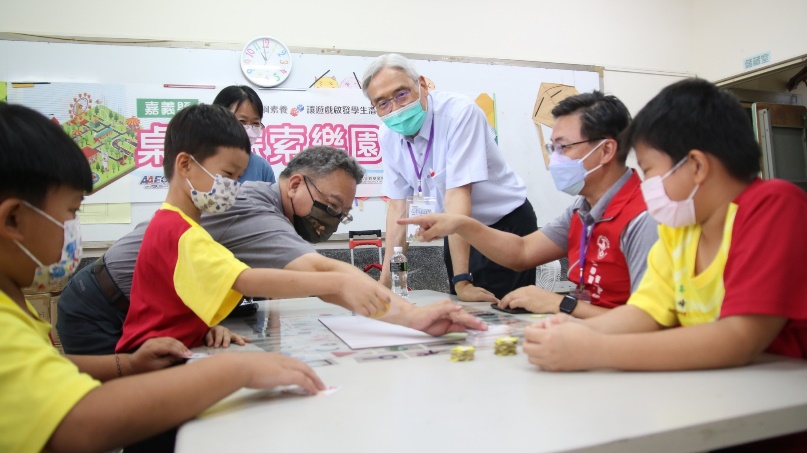 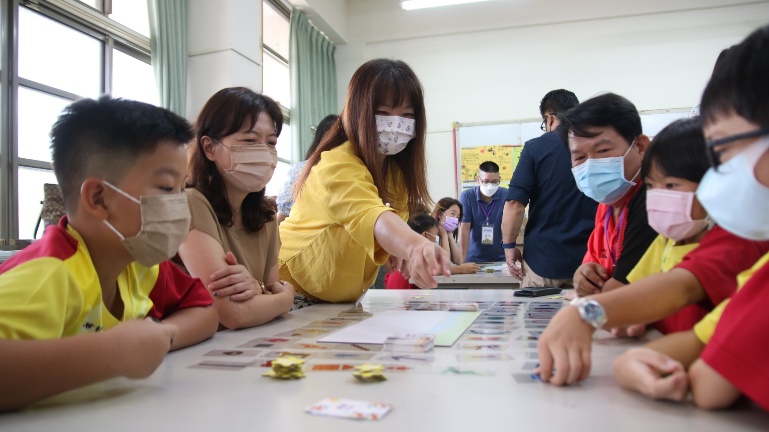 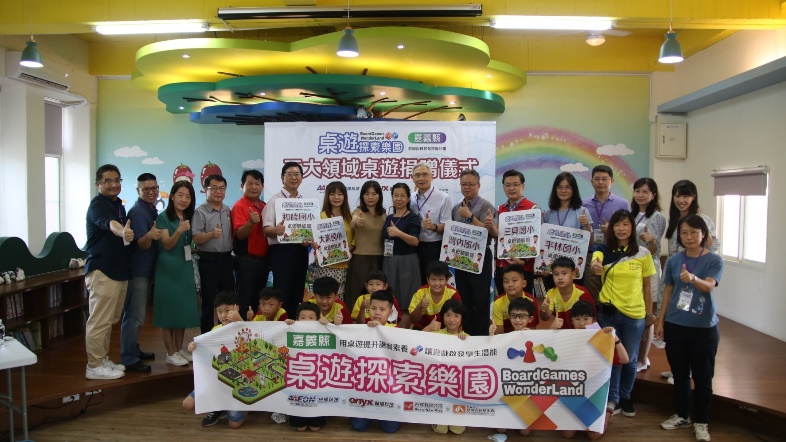 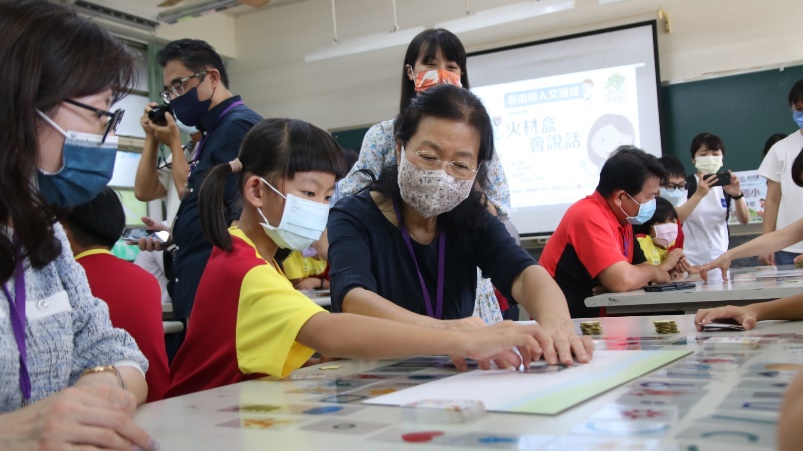 